 FORMULÁRIO DE AJUSTE DE HORAS E/OU SUBSTITUIÇÃO DE DOCENTE EM PROJETO DE EXTENSÃOBlumenau ____ de _____________ de 20___Ass:___________________________________________                            Nome Coordenador(a)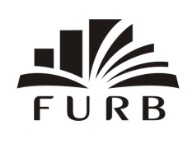 UNIVERSIDADE REGIONAL DE BLUMENAU - FURBPRÓ-REITORIA DE PESQUISA, PÓS-GRADUAÇÃO, EXTENSÃO E CULTURA - PROPEXDIVISÃO DE APOIO À EXTENSÃO - DAEXPROJETOPROJETONº SIPEX:  / Coordenador: Coordenador: SaídaSaídaSaídaSaídaSaídaEntradaEntradaEntradaEntradaEntradaEntradaEntradaNºFunçãoData SaídaNº PessoaDocenteDocenteHorasData InícioNº PessoaDocenteHoras